MČ Praha - Březiněves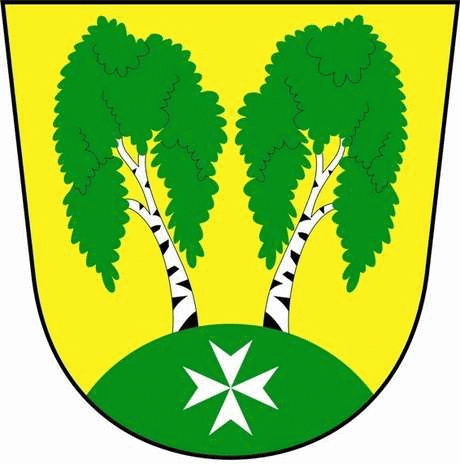 U Parku 140/3, 182 00 Praha 8Program zasedání Zastupitelstva MČ Praha – Březiněves
										Číslo:                   28	Datum   26.10.2016S V O L Á V Á Mzasedání Zastupitelstva MČ Praha – Březiněvesna den 02. 11. 2016od 17:30 hod. do kanceláře starostyProgram:Kontrola zápisu č. 27.Výsledky výběrového řízení na akci: „Obnova dětského hřiště U Parku“.Žádost o změnu části účelové neinvestiční dotace určenou na vybavení MŠ Březiněves na účelové investiční dotace na akce: a) „Stavební úpravy a vybavení hřiště MŠ Březiněves“.b) „Oddělení areálu MŠ oplocením od přilehlého pozemku a osazení hracích prvků“.c) „Obnova dětského hřiště U Parku“	.  4)	Revokace usnesení ZMČ Praha- Březiněves:  	a) Revokace usnesení č. 6 ZMČ Praha - Březiněves ze dne 26.4.2007.b) Revokace usnesení č. 26 ZMČ Praha – Březiněves ze dne 27.11.2008.	c) Revokace usnesení č. 33 ZMČ Praha – Březiněves ze dne 03.12.2009.	  5)	Parkové úpravy a údržba zeleně ulice Na Hlavní.   6)	Příkaz starosty ke zřízení inventarizační komise k  inventarizaci majetku 
            a rozvahových účtů k 31.12.2016.	  7)	Smlouva o uzavření budoucí smlouvy o zřízení věcného břemene služebnosti (zřízení 
	nové kanalizační přípojky v rámci akce „ Modernizace hotelu Frýdl“, Na Hlavní 23, 
	Praha 8).  8)	Různé.	
             Ing. Jiří Haramul             starosta MČ Praha – Březiněves